Утверждено: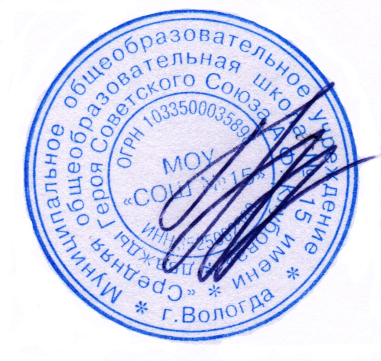 Директор школы: 2021 г. /Кузякина О.В./Календарный План воспитательной работы школы на 2021/2022 учебный год(среднее общее образование)Календарный План воспитательной работы школы на 2021/2022 учебный год(среднее общее образование)Календарный План воспитательной работы школы на 2021/2022 учебный год(среднее общее образование)Календарный План воспитательной работы школы на 2021/2022 учебный год(среднее общее образование)Школьный урок(согласно индивидуальным планам работы учителей-предметников)Школьный урок(согласно индивидуальным планам работы учителей-предметников)Школьный урок(согласно индивидуальным планам работы учителей-предметников)Школьный урок(согласно индивидуальным планам работы учителей-предметников)Классное руководство (согласно индивидуальным планам работы классных руководителей)Классное руководство (согласно индивидуальным планам работы классных руководителей)Классное руководство (согласно индивидуальным планам работы классных руководителей)Классное руководство (согласно индивидуальным планам работы классных руководителей)Работа с родителями или законными представителямиРабота с родителями или законными представителямиРабота с родителями или законными представителямиРабота с родителями или законными представителямиДелаКлассы Ориентировочноевремя проведенияОтветственныеРодительские собрания10-11Не реже 1 раза в четверть (в соответствии с отдельным графиком)Администрация школыКлассные руководителиПривлечение родителей к участию в городских родительских конференциях, областных родительских собраниях, общешкольных и внешкольных мероприятиях (экскурсиях, походах, поездках и т.д.) 10-11В течение учебного годаЗам. директора по ВРКлассные руководителиОрганизация родительских рейдов по проверке организации школьного питания, санитарному состоянию и внешнему виду школьных помещений, безопасности учебного процесса.Рейд «Родительский патруль»10-11В течение годаЗам. директора по ВРКлассные руководителиИндивидуальное консультирование c целью координации воспитательных усилий педагогов и родителей (по организации горячего питания в школе)10-11В течение годаЗам. директора по ВР,УВР.Педагог-психологСоциальный педагогклассные руководителиПроведение анкетирования «Удовлетворенность родителями образовательным процессом»10-11март-апрельЗаместитель директора по ВРКлассные руководителиРодительские собрания10-11Не реже 1 раза в четверть (в соответствии с отдельным графиком)Администрация школыКлассные руководителиПривлечение родителей к участию в городских родительских конференциях, областных родительских собраниях, общешкольных и внешкольных мероприятиях (экскурсиях, походах, поездках и т.д.) 10-11В течение учебного годаЗам. директора по ВРКлассные руководителиВстречи:- с представителями военного комиссариата г. Вологды «О специфике поступления в военные ВУЗы»;- курсантами (выпускниками школы) высших учебных заведений страны 10-11По отдельному графикуЗаместитель директора по ВРПроведение анкетирования «Удовлетворенность родителями работой общеобразовательного учреждения»10-11 МартЗаместитель директора по ВРКлассные руководителиВнеурочная деятельность Внеурочная деятельность Внеурочная деятельность Внеурочная деятельность Название курса Классы Количество часов в неделюОтветственныеКружок «Избранные вопросы математики»11к1Учитель математикиКружок «Основы стилистики деловой речи»»11к1Учитель русского языка и литературыКружок «Журналистика и русский язык»10к1Учитель русского языка и литературыШкольная газета «Юный патриот»10к1Учитель русского языка и литературыХореографическая студия «КаДетство» 10к, 11к1Педагог - хореографКадетский хор «Кадетство» 10к, 11к1  Учитель музыкиОбщая физическая подготовка (ОФП)10к, 11к1Учитель физической культурыСамоуправлениеСамоуправлениеСамоуправлениеСамоуправлениеДела, события, мероприятияКлассы Ориентировочноевремя проведенияОтветственныеФормирование   органов ученическогосамоуправления.10-11сентябрьЗам. директора по ВРПедагог-организаторКлассные руководителиЕдиный день выборов в ШУС10-11Конец сентябряЗам. директора по ВРПедагог-организаторКлассные руководителиГородской осенний слет школьных активов10-11октябрьПедагог-организаторКлассные руководителиПредседатель ШУСУчастие представителей классов на заседаниях школьного ученического совета (далее - ШУС)10-11Сентябрь-майЗам. директора по ВРПедагог-организаторКлассные руководителиПредседатель ШУСУчастие в городских проектах ученического совета и ГОРКОМ35, а также участие в муниципальных и региональных конкурсах.10-11сентябрь-майЗам. директора по ВРПедагог-организаторПредседатель ШУСПосвящение в десятиклассники.10 СентябрьПедагог-организаторПредседатель ШУСРейды по санитарному состоянию классов, форме одежды и наличию сменной обуви10-11Раз в четвертьПедагог-организаторАкция «Чистый город – чистая школа»10-11Апрель- майЗам. директора по ВРПедагог-организаторПредседатель ШУСЭкоотряд «Хранители леса»Акция «К мудрости с поклоном»10-11ОктябрьПедагог-организаторВолонтёрский отряд «Сердцебиение»Председатель ШУСАкция «Мой любимый учитель, тебя мы поздравляем!»10-11ОктябрьПедагог-организаторПредседатель ШУСНовогодний флешмоб10-11ДекабрьПедагог-организаторПредседатель ШУСАкция «Подарок солдату»10-11ФевральПедагог-организаторПредседатель ШУСВолонтерский отряд «Сердцебиение»Масленичная неделя10-11МартПедагог-организаторПредседатель ШУССбор макулатуры.10-11Октябрь/мартПедагог-организаторПредседатель ШУСНеделя безопасности «Жизнь без опасности с техникой безопасности»10-11АпрельПедагог-организаторПредседатель ШУСДекада, посвященная Дню Великой Победы – «Живая память прошлого»10-11МайПедагог-организаторПредседатель ШУСЭкскурсии в комплексный краеведческий музей школы, организация поисковой работы10-11В течение годаПедагог-организаторШУСПрофориентацияПрофориентацияПрофориентацияПрофориентацияДела, события, мероприятияКлассыОриентировочноевремя проведенияОтветственные«Сегодня школьники – завтра абитуриенты» - знакомство учащихся с высшими, средне-специальными профессионально-образовательными учреждениями города, области, страны. Оформление информационного стенда. Участие в Днях открытых дверей 10-11В течение годаЗаместитель директора по ВРПедагог-организаторбиблиотекарьКлассные руководителиАнкетирование учащихся с целью изучения профессиональных намерений и интересов (исследование профессиональных интересов, способностей, предпочтений  и особенностей личности, составление психологического портрета с рекомендациями по выбору профессии)10-11В течение годаПедагог-психологВстреча:- с представителями военного комиссариата г. Вологды «О специфике поступления в военные ВУЗы»,- курсантами высших военных училищ,- с известными людьми,  выпускниками школы, знакомство с их профессиональной деятельностью «Мое место в государстве»10-11По отдельному графикуЗаместитель директора по ВРПроведение предметных недель, школьных олимпиад10-11В течение годаКлассные руководители«Трудовые десанты»10-11В течение годаКлассные руководителиИнформационное консультирование (спрос на рынке труда, учебные заведения города и области, условия поступления)10-11В течение годаПедагог-психологКлассные руководителиЭкскурсии на предприятия, приглашение специалистов10-11В течение годаКлассные руководителиИндивидуальное консультирование учащихся по вопросам профессиональной ориентации10-11В течение годаПедагог-психологКлассные руководителиИндивидуальная и групповая диагностика с использованием компьютерных и бланковых методик10-11В течение годаПедагог-психологКлассные руководителиУчастие в городских мероприятиях по профориентации: «Единый урок профориентации», «Урок занятости», Конкурс творческих профориентационных проектов «Шаг в будущее», Конкурс творческихпрофориентационных проектов «Моя педагогическая перспектива», Акция «Урок выпускника», «День карьеры молодежи», «Ярмарка педагогическихспециальностей», Интегративный профориентационный проект «Дни открытыхокон», Региональный чемпионат по профессиональному мастерству «Молодые профессионалы», «Абилимпикс», «Уроки настоящего», «Билет в будущее» и др.10-11В течение годаКлассные руководителиКлассные  часы по плану классного руководителя 10-111 четвертьКлассные руководителиСопровождение  разделов по профориентации на сайте школы, в группе школы в социальной сети ВК 10-11В течение учебного годаЗам. директора по УВР, ВРКруглый стол со студентами ВоГУ в рамках проведения «Недели безопасности»10-11АпрельЗаместитель директора по ВРКлассные руководителиОрганизация работы школьных ремонтно-строительных бригад.10июль-августЗаместитель директора по ВРПедагог-психологСоциальный педагогСоциальная активностьСоциальная активностьСоциальная активностьСоциальная активностьДень Знаний10-111 сентябряЗаместитель директора по ВРДень солидарности в борьбе с терроризмом10-113 сентябряКлассные руководителиВоспитатели ККВсероссийская акция «Вместе, всей семьей!»10-1117 сентябряКлассные руководителиВоспитатели ККОсенняя Неделя добра (помощь Специализированному детскому дому №1 г. Вологды)10-11 Первая неделя октябряПедагог-организаторВолонтерский отряд «Сердцебиение»Классные руководителиДень народного единства10-114 ноябряКлассные руководителиВоспитатели ККВсероссийский день призывника10-1115 ноябряКлассные руководителиВоспитатели ККДень интернета (безопасность школьников в сети Интернет)10-11 октябрьКлассные руководителиОсенняя неделя добра, помощь Дому ребенка №1 города Вологды10-11 ноябрьПедагог-организаторВолонтерский отряд «Сердцебиение»День матери10-1128 ноябряКлассные руководителиВоспитатели ККУчитель музыкиАкция «Покорми птиц зимой»10-11Декабрь-февральЭкоотряд «Хранители леса»Всемирный день борьбы со СПИДом10-111 декабряКлассные руководителиМеждународный день добровольца#МЫВМЕСТЕ10-11Первая неделя декабряКлассные руководителиАкция «Подарок солдату»10-11 февральКлассные руководителиВолонтерский отряд «Сердцебиение».Неделя науки(по отдельному графику)10-11февральКлассные руководителиФотовыставка работ обучающихся «Зимний лес»10-11Январь-февральГущина Н.В. Экоотряд «Хранители леса»Акция «Согрей теплом своей души» (помощь Октябрьскому дому ветеранов в посёлке Молочное)10-11 Февраль-мартВолонтерский отряд «Сердцебиение»Классные руководителиВоспитатели ККАкция «Спешите делать добро!» (помощь ВОЗЖ «Велес»)10-11 3 неделя мартаВолонтерский отряд «Сердцебиение»Классные руководителиАкция по сбору макулатуры «Собери макулатуру - спаси дерево!»10-11Ноябрь, апрельВолонтерский отряд «Сердцебиение»Классные руководителиВидео-конкурс творческих работ «Эко-мода» номинация «До чего дошёл прогресс…»10-11 11 апреляКлассные руководителиГущина Н.В.Экоотряд «Хранители леса»Городской конкурс музеев образовательных организаций10 апрельКлассные руководителиВсемирный день Земли10-1122 апреляКлассные руководителиЭкоотряд «Хранители леса»Неделя безопасности «Жизнь без опасности с техникой безопасности»10-11 апрельКлассные руководителиВоспитатели ККОзеленение пришкольной территории, разбивки клумб; Благоустройство классных кабинетов10-11В течение годаКлассные руководителиЭкоотряд «Хранители леса»Акция «Чистый город, чистая школы!10-11 майКлассные руководителиЭкоотряд «Хранители леса»Экскурсии в комплексный краеведческий музей школы, организация поисковой работы. Проведение литературных вечеров, конкурсов чтецов, встреч и т.д. Обновление экспозиций школьного музея10-11В течение годаРуководители музеев Экскурсии по памятным местам города, области, страны10-11В течение годаКлассные руководителиРодительская общественностьСделай мир ярчеСделай мир ярчеСделай мир ярчеСделай мир ярчеСобытийный дизайн – оформление пространства проведения конкретных школьных событий, оформление и переоформление классных уголков, размещение в них актуальной информации10-11В течение годаКлассные руководителиРодительская общественностьШУСУчитель ИЗО, технологииПосещение Вологодского драматического театра и театра юного зрителя; музеев, выставок города 10-11В течение годаКлассные руководителиРодительская общественностьВсероссийский урок «Экология и Энергосбережение» в рамках всероссийского фестиваля Энергосбережение ВместеЯрче10-11ОктябрьКлассные руководителиФестиваль – соревнование «Игры отважных» 10-11январьУчителя физической культурыВоенно-спортивная игра «Победа!» среди кадетских классов – взводов10-11февральУчителя физической культурыСпортивная игра для обучающихся и их семей «Муравейник»10-11мартЗаместитель директора по ВРПедагог-организаторШУСУчителя физической культурыКонкурс «Лучший ученик года»10-11мартПедагог-организаторКлассные руководителиМеждународный женский день 10-11 8 мартаПедагог-организаторКлассные руководителиФестиваль танцевального искусства «Стартин»10-11 МартПедагог-хореографФестиваль «ГТО»10-11АпрельУчителя физической культуры, воспитатели ККНеделя профилактики употребления табачных изделий «Мы за чистые легкие», приуроченная к Всемирному дню без табака10-11МайСоциальный педагогФлэшмоб «Школьные годы чудесные!»11майПедагог-организаторКлассные руководителиДень славянской письменности и культуры10-11майУчителя русского языка и литературыНаследники ПобедыНаследники ПобедыНаследники ПобедыНаследники ПобедыОрганизация проведение мероприятий, классных часов, уроков мужества, приуроченных к Дням Воинской славы России:-05.07-23.08 Куликовская битва Прохоровское сражение;-02.09. – День воинской славы России – День окончания Второй мировой войны; -08.09. – День воинской славы России. Бородинское сражение русской армии под командованием М.И. Кутузова с французской армией  (1812г.);-08.09 - День победы русских полков во главе с великим князем Дмитрием Ивановичем (Донским) над ордынским войском в Куликовской битве (.); -09.09. – День победы русской эскадры под командованием Ф.Ф. Ушакова над турецкой эскадрой у мыса Тендра (.); -21.09. - Куликовская битва (Дм.Донской) ;10-11 Сентябрь 2020Классные руководителиЮнармейский отряд «Патриот»«Кадетство»Социальный проект «Бессмертный полк»10-11В течение годаЮнармейский отряд «Патриот»«Кадетство»Классные руководителиВоспитатели ККСоциальный проект «Победа в сердцах поколений».10-11В течение годаКлассные руководителиПедагог-организаторЮнармейский отряд «Патриот»«Кадетство»Воспитатели ККАкция, посвященная Дню окончания Второй мировой войны10-113 сентябряКлассные руководителиПедагог-организаторЮнармейский отряд «Патриот»«Кадетство»Воспитатели ККСмотр строя и песниКадетские классыРаз в четвертьВоспитатели ККДень кадета. Торжественная церемония посвящения в кадеты и  воспитанники  кадет, праздничные мероприятия в классах. Кадетские классы3-4 неделя октябряЗам. директора по ВРвоспитатели КК  классные руководители День памяти  дважды Героя Советского Союза А.Ф. Клубова (01 ноября). Возложение цветов к могиле А.Ф. Клубова на Введенском кладбище и Почетный караул10-111 ноябряКл. руководителиВоспитатели ККЮнармейский отряд «Патриот»«Кадетство»Лично-командное первенство по стрельбе из пневматической винтовки 10-11Ноябрь/февральВоспитатели КККадетские старты Кадетские классы21-25 ноябряВоспитатели ККДень Неизвестного солдата10-113 декабряКлассные руководителиВоспитатели ККДень Героев Отечества: - встречи с ветеранами;- конкурс стихов собственного сочинения, посвященных памяти дважды Героя Советского Союза А.Ф. Клубова)10-111-9 декабряЦентр патриотической работыУчителя литературы,Классные руководители, Воспитатели ККДень Конституции РФ 10-11 12 декабряКлассные руководители, Воспитатели ККУчителя обществознанияКадетский бал10-1125 декабряЗам. директора по ВРКлассные руководителиДень памяти жертв Холокоста: -организация и проведение тематических информационных уроков.-конкурс эссе;-конкурс рисунков;-участие в мероприятия, конкурсах города, области10-1127 январяУчителя историиКлассные руководителиВоспитатели ККДень полного освобождения Ленинграда от фашистской блокады (1944 год): квест «Блокадный хлеб», проведение информационных пятиминуток 10-1127 январяУчителя историиКлассные руководителиВоспитатели КК01.02-27.02Месячник военно-патриотического воспитания «Учись Отчизну защищать!»:-02.02 Урок мужества «Сталинград. 200 дней в огне»;-VI областной фестиваль-конкурс «России верные сыны…»;-Акция «Подарок солдату»; -Смотр строя и песни в кадетских классах; -НПК «Моя Вологодчина»; -Книжная выставка «Наша Армия самая сильная…»;-Урок мужества «Эхо Афганской войны»;- Возложение цветов к памятнику «Скорбящая мать»;-Цикл классных часов «Герои Великой войны»; -Викторина «Великие русские Победы» (8-25.02).-23.02.Акция «Память»: возложение цветов к мемориалу «Вечный огонь», могилам А.Ф. Клубова, Н.И. Щетина, В.М. Южакова, обелиску Воинам вологжанам на Введенском кладбище, прохождение торжественным маршем;- Военно-спортивная игра «Победа!»;-Проведение школьных соревнования по стрельбе из пневматического оружия;- QR-квест «Защитники»;-Участие в городских мероприятиях конкурсах по плану ОГМ.10-11февральШУСУчителя историиУчителя физической культурыКлассные руководителиВоспитатели ККЮнармейский отряд «Патриот»«Кадетство»День вывода советских войск из Афганистана:- Квест «Афганистан» 1015 февраляКлассный руководительВоспитатель КК100-летие со дня рождения Н.И. ЩетининаКвест «Щетинин»10-1121 мартаКлассные руководителиЮнармейский отряд «Патриот»«Кадетство»Фестиваль военной песни10-11апрельВоспитатели КККлассные руководителиДень космонавтикиКонкурс кроссвордов ко дню первого в истории полёта космонавта Советского Союза Ю.А. Гагарина в открытый космос10-11 12 апреляУчителя историиСубботник на Введенском кладбище10-11апрельКлассные руководителиВоспитатели ККЮнармейский отряд «Патриот»«Кадетство»Декада, посвященная Дню Великой Победы.- Классные часы «Живая память прошлого»- Возложение цветов к памятникам и мемориалам (отд.график)- д. Дитятьево- Введенское кладбище- Площадь Революции- ул. Клубова-Пионерский сквер-Кировский сквер;-Участие в параде Победы;- Конкурс – презентация «Ратный подвиг»;- Уроки мужества «Будем помнить»;-Акция «Георгиевская ленточка»10-111-9 маяКлассные руководителиВоспитатели ККЮнармейский отряд «Патриот»«Кадетство»Патриотическая акция «Долг памяти: ветеран живет рядом» 10-11майШУСЮнармейский отряд «Патриот»«Кадетство»Праздник «Кадетская перекличка»Кадетские классымайВоспитатели КККонкурс «Лучший взвод» (подведение итогов за  2 полугодие)Кадетские классымайВоспитатели ККУчастие в муниципальных и региональных мероприятиях, конкурсах, соревнованиях патриотической направленности10В течение годаВоспитатели КККлассные руководителиЮнармейский отряд «Патриот»«Кадетство»Учебно-полевые сборы10К1 неделя июняВоспитатели КК «Кадетство»Законопослушный гражданинЗаконопослушный гражданинЗаконопослушный гражданинЗаконопослушный гражданинДела, события, мероприятияКлассы Ориентировочноевремя проведенияОтветственныеВсероссийский открытый урок  «ОБЖ» (урок подготовки детей к действиям в условиях ЧС)10-111 сентябряКлассные руководителиУчитель ОБЖНеделя безопасности дорожного движения10-1125-29 сентябряЗам. директора по ВРКлассные руководителиБеседы  сотрудник а ОДН«Мы выбираем здоровье!» (классныечасы)   (профилактика   употребленияПАВ, табакокурения, алкоголизма)10-11В течение годаЗам. директора по ВРСоциальный педагогКлассные руководителиЕдиный урок «Права человека»10-1110 декабряУчителя обществознанияДень конституции10-1112 декабряУчителя обществознанияВсероссийский открытый урок «ОБЖ» (приуроченный к празднованию Всемирного дня гражданской обороны)10-111 мартаУчитель ОБЖВсероссийский открытый урок «ОБЖ» (день пожарной охраны)10-1130 апреляСовет профилактики отклоняющегосяповедения10-11В течение годаЗам. директора по ВРСоциальный педагогКлассные руководителиИндивидуальные беседы с учащимисянаходящимися на   внутришкольномучете10-11В течение годаЗам. директора по ВРСоциальный педагогКлассные руководителиДополнительное образованиеДополнительное образованиеДополнительное образованиеДополнительное образованиеНазвание курса Классы Количество часов в неделюОтветственныеОсновы военной службы10К, 11К1Воспитатель ККСтроевая подготовка10К, 11К2Воспитатель ККРукопашный бой10К, 11К1Учителя физической культурыМониторинговые мероприятияМониторинговые мероприятияМониторинговые мероприятияМониторинговые мероприятияИзучение уровня воспитанности10-11октябрьРуководители МОКлассные руководителиДиагностика структуры учебной мотивации школьника10-11ноябрьКлассные руководителиПедагог-психологУровень удовлетворенности10-11февраль Классные руководителиПедагог-психологПрофориентационное местирование10-11мартКлассные руководителиПедагог-психолог